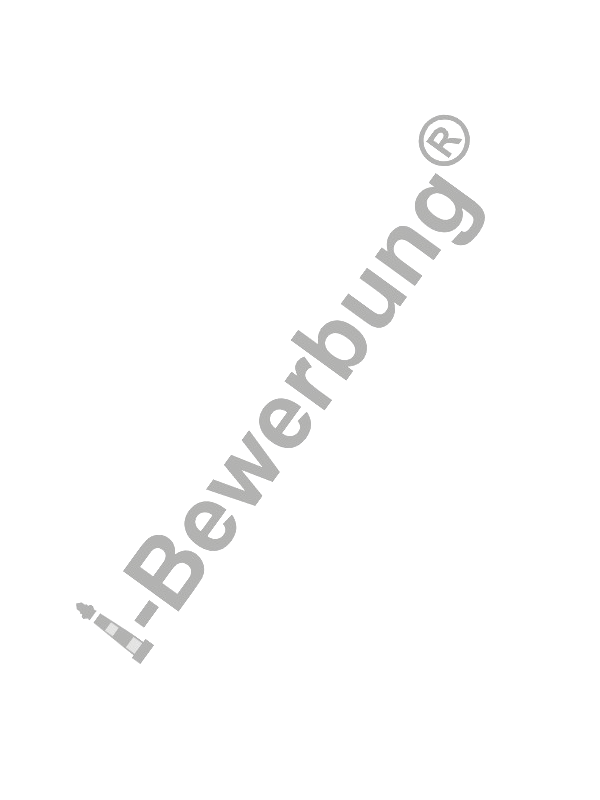 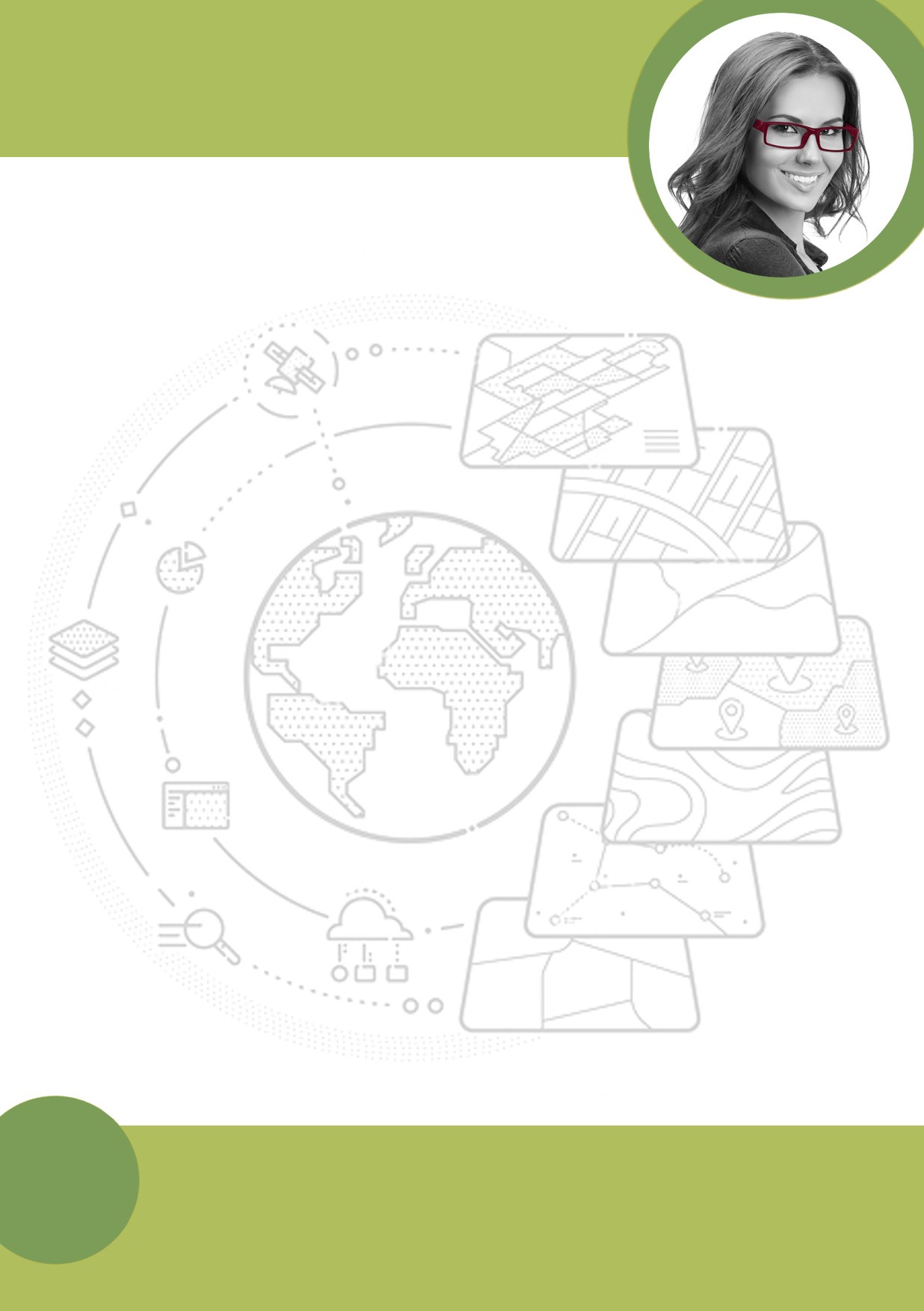 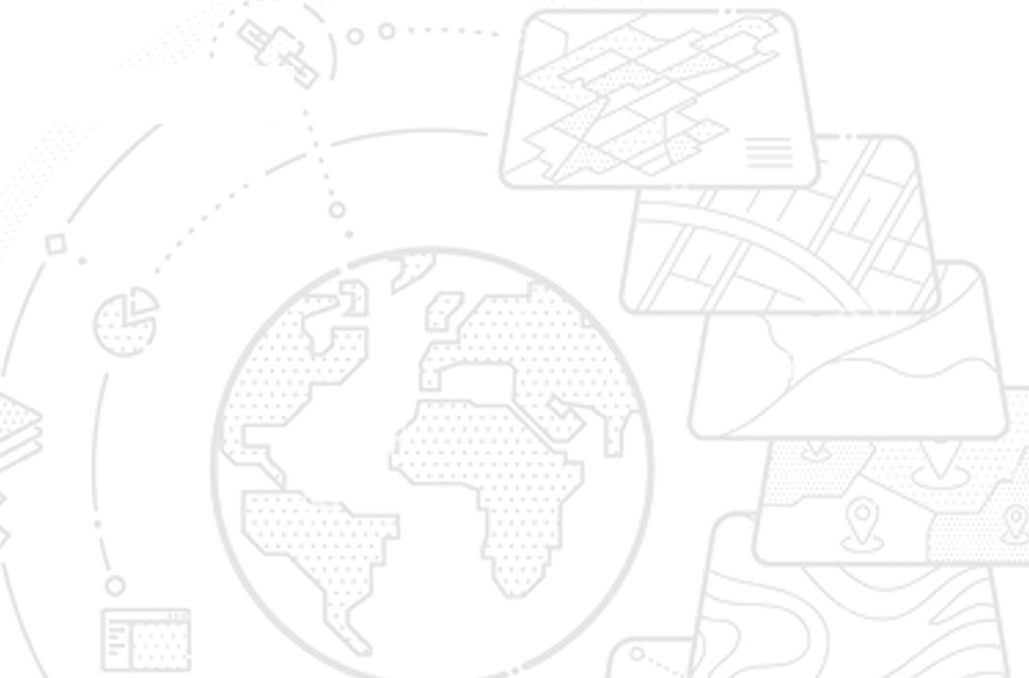 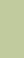 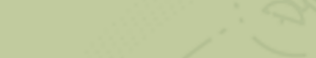 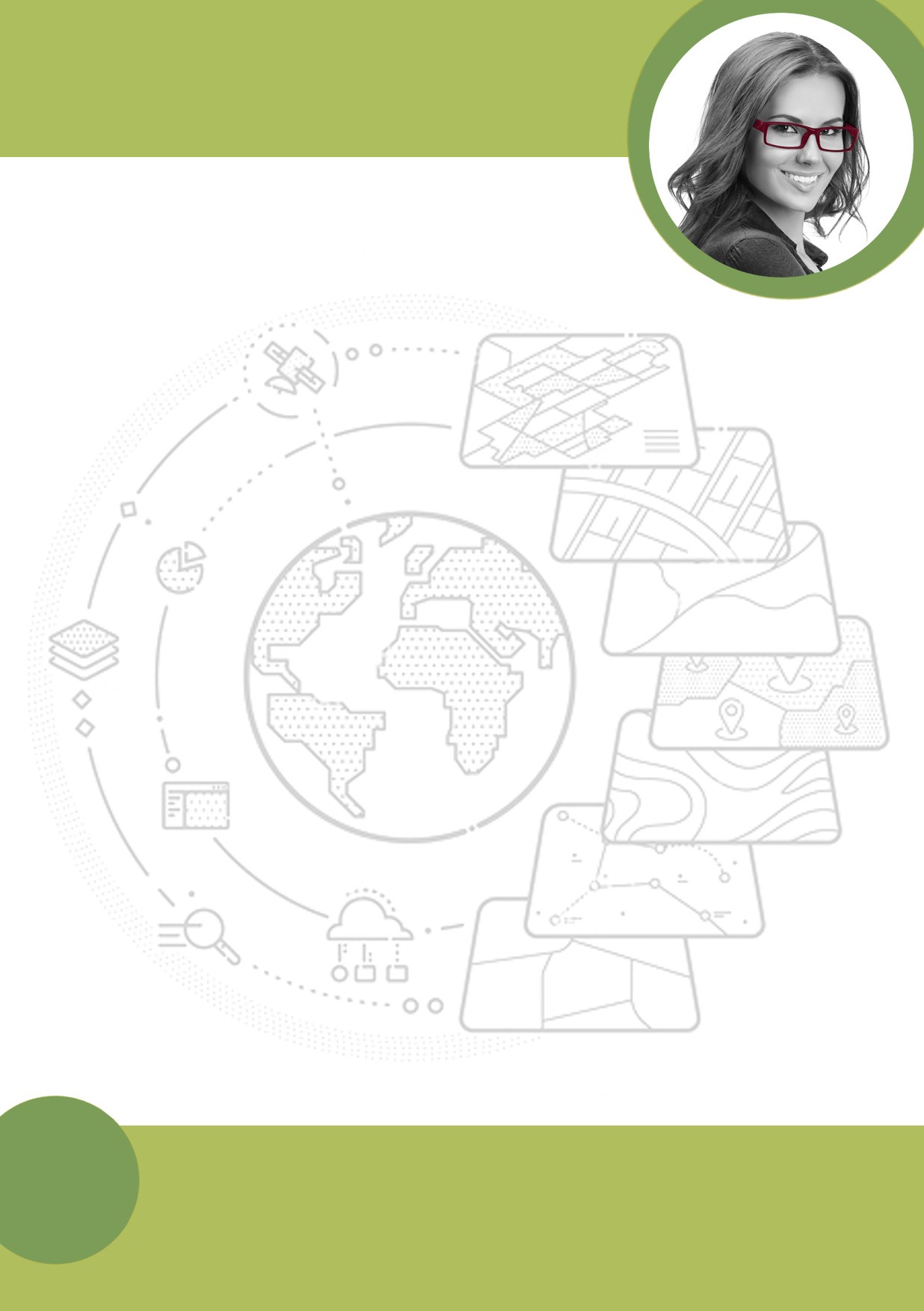 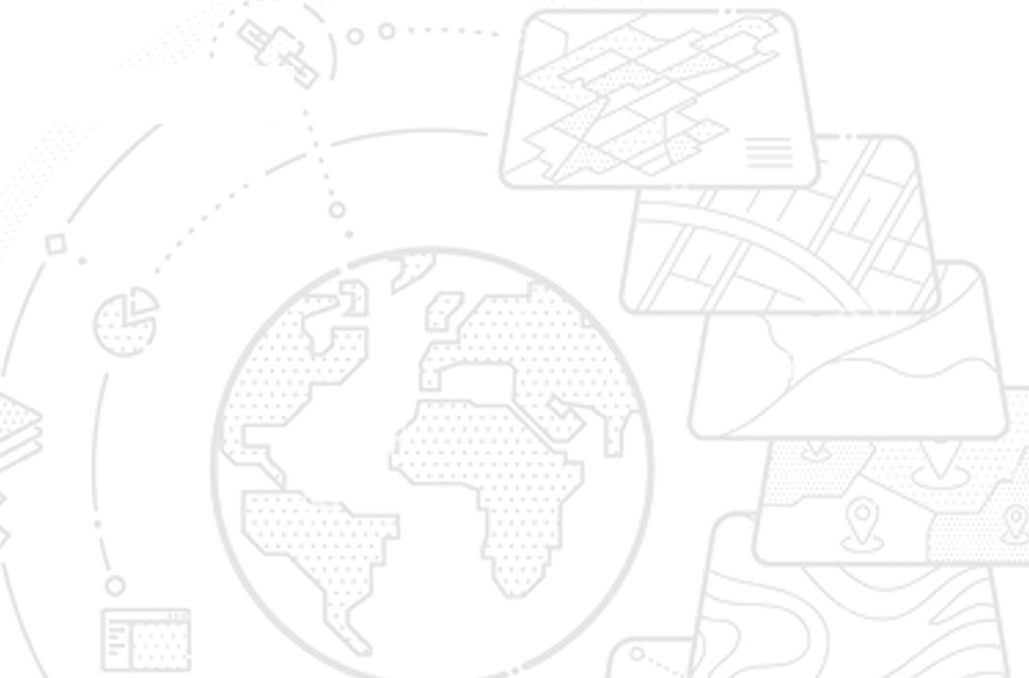 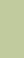 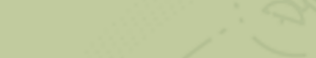 LEBENSLAUFPERSÖNLICHE DATENGeburtstag/-ort	xx.xx.19xx in MusterstadtFamilienstand	ledigAUSBILDUNGxx /20xx - xx/20xx	Weiterbildung „GIS Spezialist in Webmapping mitProgrammierung“ Note: Sehr gutxx/20xx - xx/20xx	Muster-Akademie MusterstadtWeiterbildung zur GIS- und Geodatenspezialistinxx/20xx - xx/20xx	Muster-Universität MusterstadtStudium der GeographieAbschluss: Bachelor of Science (B.Sc.) Note: gut20xx - 20xx	Musterschule, MusterstadtAbiturnote: 2,6Prüfungsfächer: Englisch, Erdkunde, Mathematik, Biologie19xx - 20xx	Mustergrundschule, MusterstadtMaria Mustermann, Musterstr. 123, 98765 Musterstadt, MariaMustermann@e-job.expert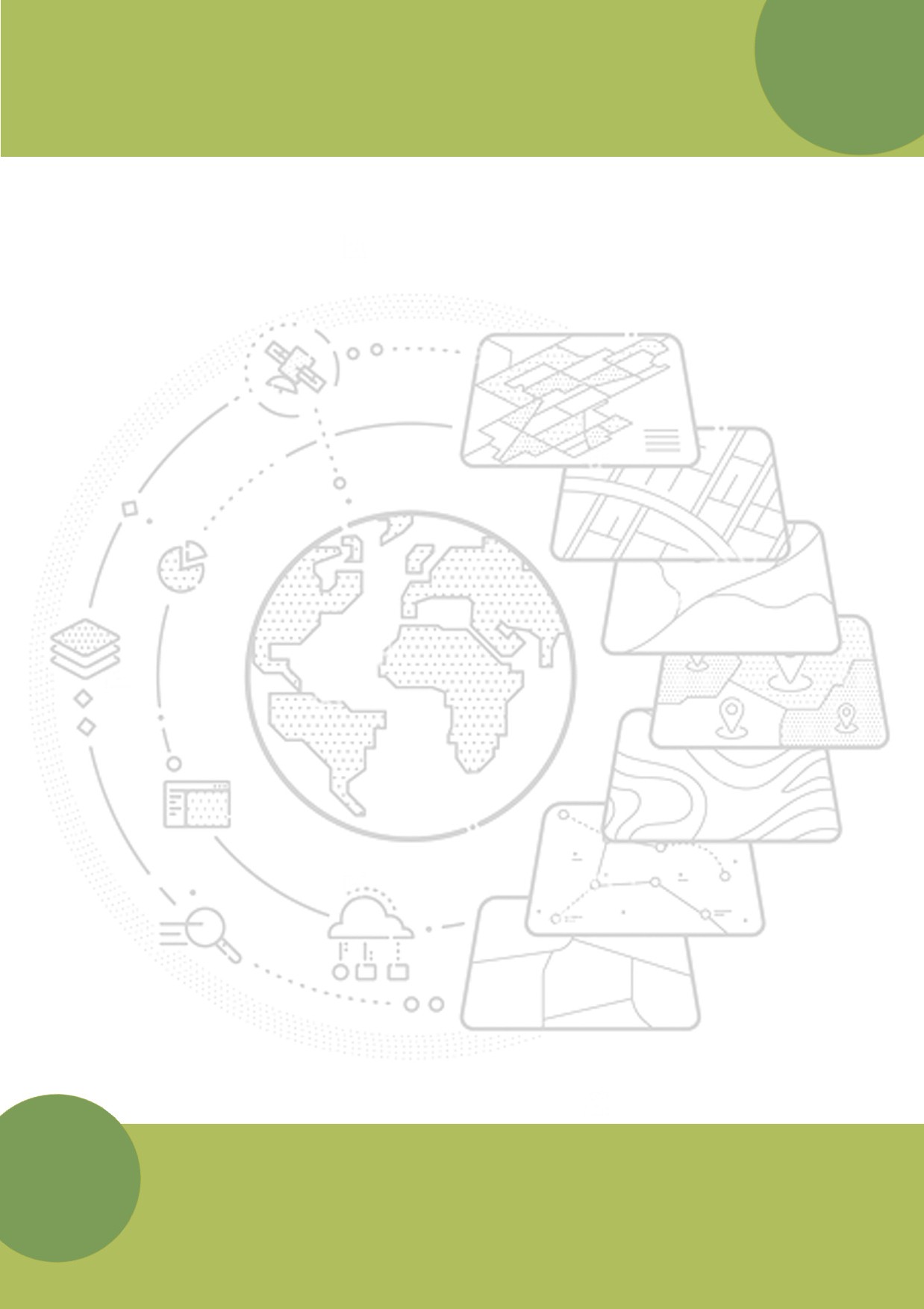 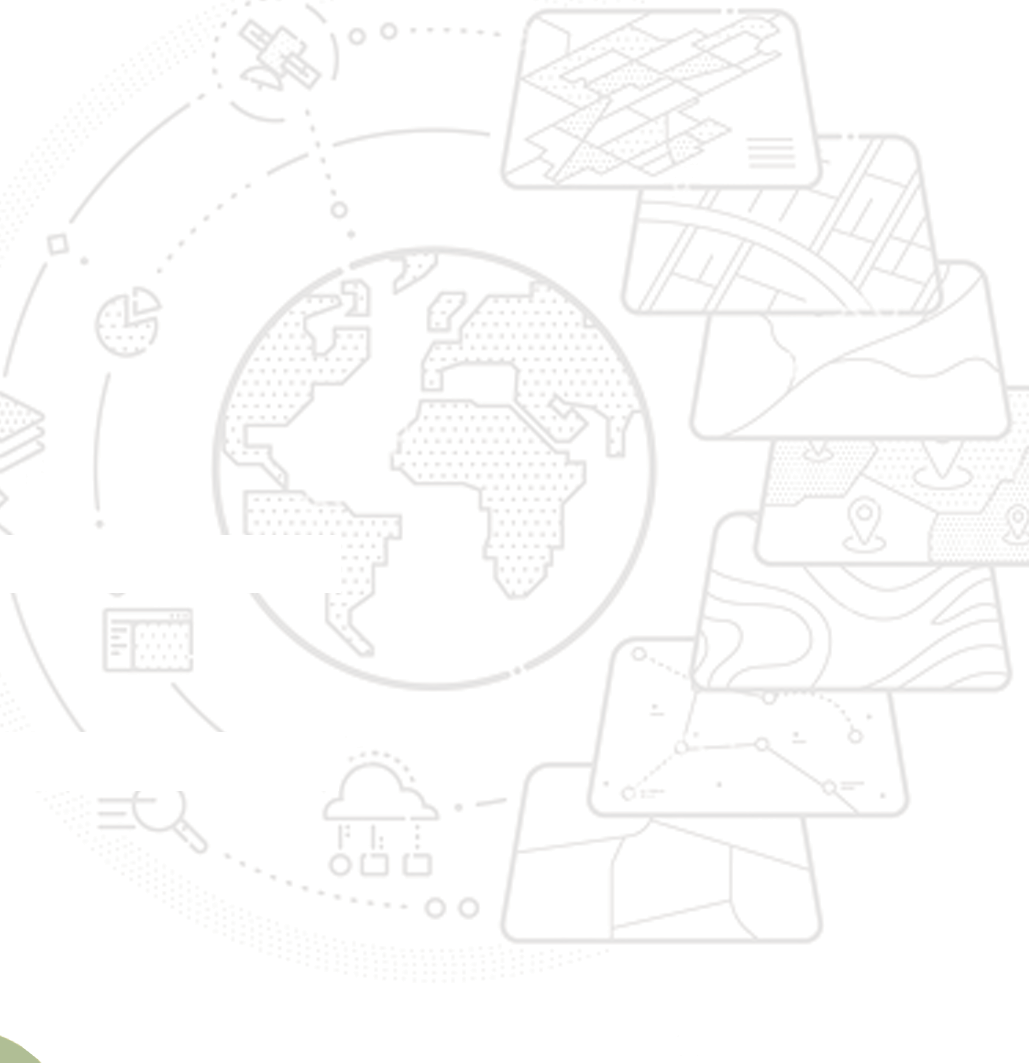 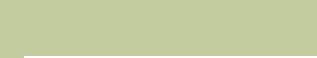 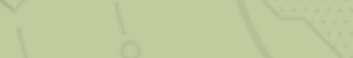 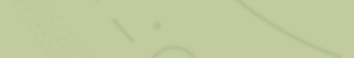 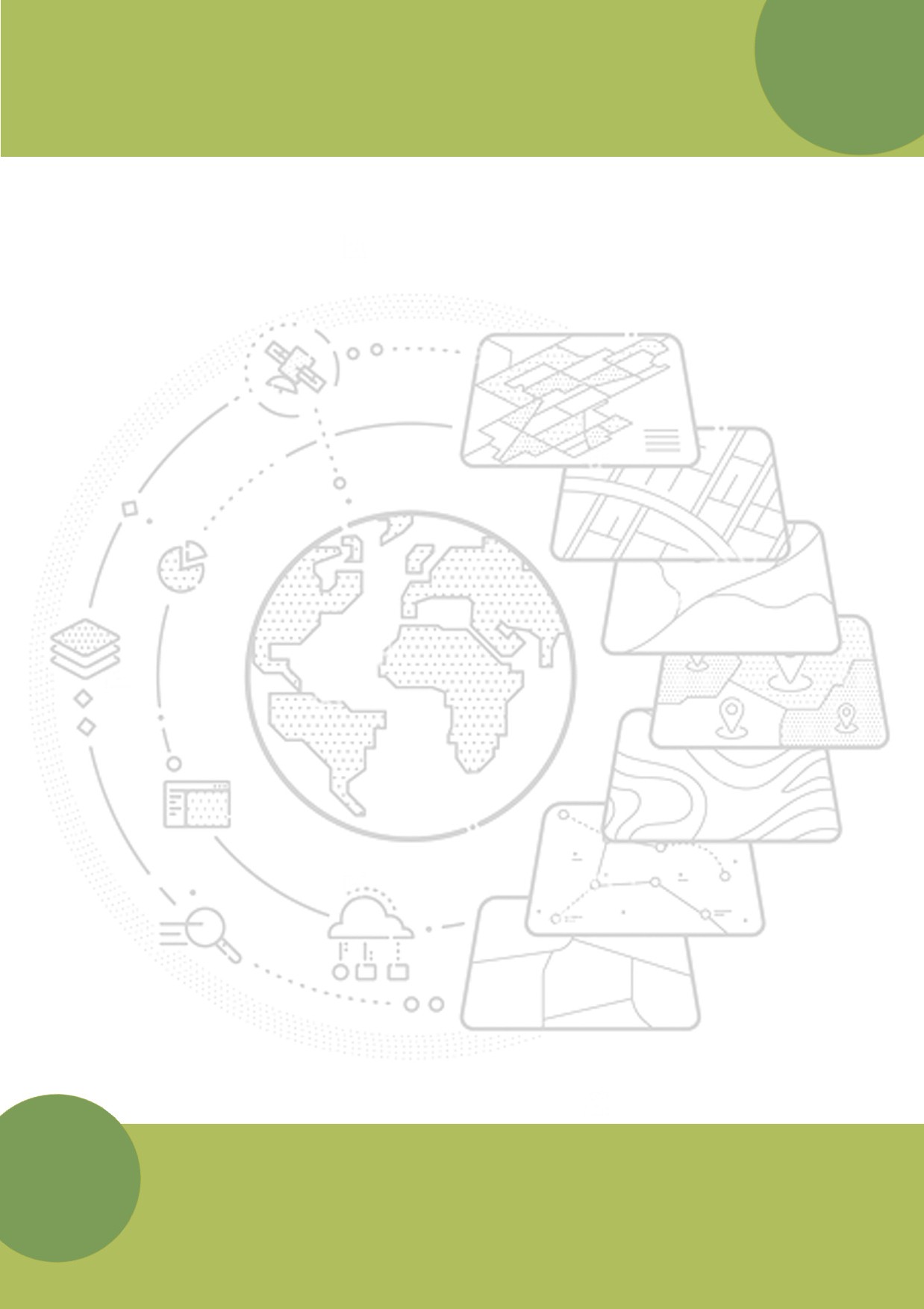 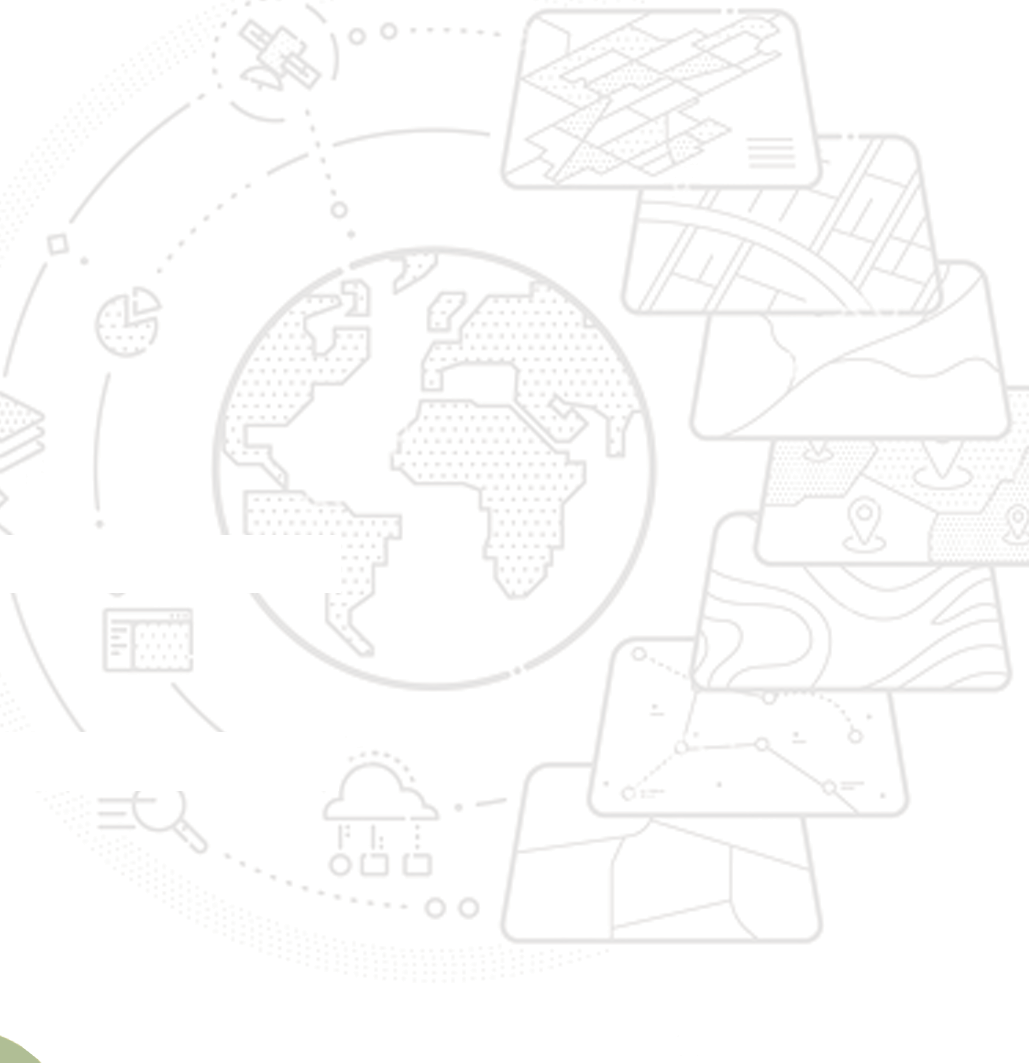 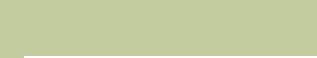 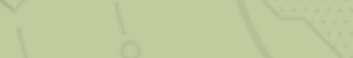 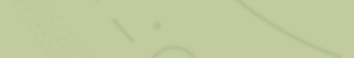 Praxiserfahrungenxx/20xx - xx/20xx	Musterfirma, Musterstadt
PraktikumUmstellung des Systems auf Q-GISxx/20xx - xx/20xx	Musterfirma, MusterstadtPraktikumDatenaufnahme und -verarbeitung mit Q-GIS, Erstellung von Kartenmaterialxx/20xx - xx/20xx	Musterfirma, Musterstadt 
Praktikumxx/20xx - xx/20xx	Musterfirma, MusterstadtErfassung von Verkehrsdaten  xx/20xx - xx/20xx	Musterfirma, MusterstadtBetreuung von InformationsständenSprach- und EDV-KenntnisseSprachen	EnglischEDV	ESRI ArcGIS, Q-GIS, MS-Office, Open Office,HTML, CSS, JavaScript, SQLPersönliche InteressenWeb-Mapping/ Web-GIS/ WebdesignGPS-Tracking/ GeotaggingFotografie- und BildbearbeitungMaria MustermannMaria Mustermann, Musterstr. 123, 98765 Musterstadt, MariaMustermann@e-job.expert